May 28, 2018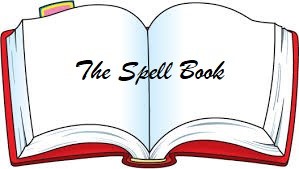 New additions to www.janddhobbies.com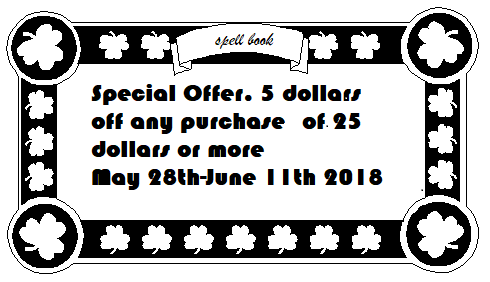 Advanced Squad LeaderStarter Kit 1Starter kit 2Starter Kit 3Decision at ElstUpcoming eventsMemorial Week Sale: MTG Dominaria and Pokémon Forbidden Light boosters 3/10 $June 4th 7-11 pm Dungeons and Dragons: Storm King’sThunderJune 5th Tuesday Night Magic June 6th  7-10 pm Yu-Gi-OhJune 7th 7-11 pm ASLJune 8th 7-11 pm Dungeons and Dragons: Yawning PortalJune 9th 10-1pm Pokémon. Open Gaming from 10-9 pmJune 10th 12pm-6pm ASL  open gaming